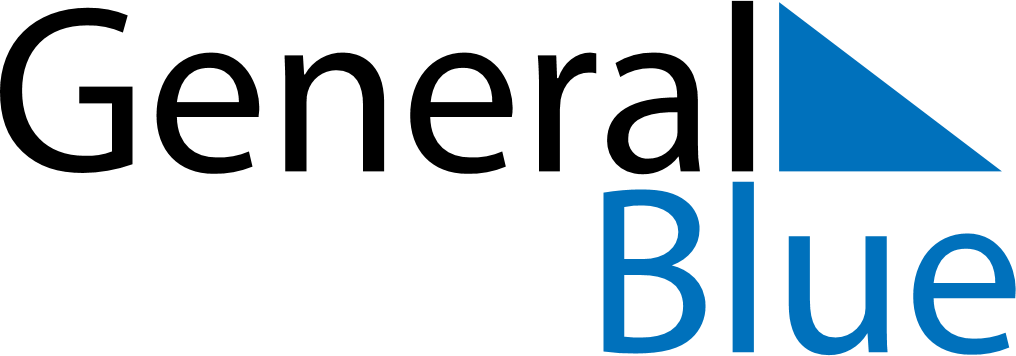 December 2024December 2024December 2024December 2024December 2024December 2024Kuala Perlis, Perlis, MalaysiaKuala Perlis, Perlis, MalaysiaKuala Perlis, Perlis, MalaysiaKuala Perlis, Perlis, MalaysiaKuala Perlis, Perlis, MalaysiaKuala Perlis, Perlis, MalaysiaSunday Monday Tuesday Wednesday Thursday Friday Saturday 1 2 3 4 5 6 7 Sunrise: 7:15 AM Sunset: 7:01 PM Daylight: 11 hours and 46 minutes. Sunrise: 7:15 AM Sunset: 7:02 PM Daylight: 11 hours and 46 minutes. Sunrise: 7:16 AM Sunset: 7:02 PM Daylight: 11 hours and 46 minutes. Sunrise: 7:16 AM Sunset: 7:02 PM Daylight: 11 hours and 46 minutes. Sunrise: 7:17 AM Sunset: 7:03 PM Daylight: 11 hours and 46 minutes. Sunrise: 7:17 AM Sunset: 7:03 PM Daylight: 11 hours and 45 minutes. Sunrise: 7:18 AM Sunset: 7:03 PM Daylight: 11 hours and 45 minutes. 8 9 10 11 12 13 14 Sunrise: 7:18 AM Sunset: 7:04 PM Daylight: 11 hours and 45 minutes. Sunrise: 7:18 AM Sunset: 7:04 PM Daylight: 11 hours and 45 minutes. Sunrise: 7:19 AM Sunset: 7:05 PM Daylight: 11 hours and 45 minutes. Sunrise: 7:19 AM Sunset: 7:05 PM Daylight: 11 hours and 45 minutes. Sunrise: 7:20 AM Sunset: 7:05 PM Daylight: 11 hours and 45 minutes. Sunrise: 7:21 AM Sunset: 7:06 PM Daylight: 11 hours and 45 minutes. Sunrise: 7:21 AM Sunset: 7:06 PM Daylight: 11 hours and 45 minutes. 15 16 17 18 19 20 21 Sunrise: 7:22 AM Sunset: 7:07 PM Daylight: 11 hours and 45 minutes. Sunrise: 7:22 AM Sunset: 7:07 PM Daylight: 11 hours and 45 minutes. Sunrise: 7:23 AM Sunset: 7:08 PM Daylight: 11 hours and 45 minutes. Sunrise: 7:23 AM Sunset: 7:08 PM Daylight: 11 hours and 45 minutes. Sunrise: 7:24 AM Sunset: 7:09 PM Daylight: 11 hours and 45 minutes. Sunrise: 7:24 AM Sunset: 7:09 PM Daylight: 11 hours and 45 minutes. Sunrise: 7:25 AM Sunset: 7:10 PM Daylight: 11 hours and 45 minutes. 22 23 24 25 26 27 28 Sunrise: 7:25 AM Sunset: 7:10 PM Daylight: 11 hours and 45 minutes. Sunrise: 7:26 AM Sunset: 7:11 PM Daylight: 11 hours and 45 minutes. Sunrise: 7:26 AM Sunset: 7:11 PM Daylight: 11 hours and 45 minutes. Sunrise: 7:26 AM Sunset: 7:12 PM Daylight: 11 hours and 45 minutes. Sunrise: 7:27 AM Sunset: 7:12 PM Daylight: 11 hours and 45 minutes. Sunrise: 7:27 AM Sunset: 7:13 PM Daylight: 11 hours and 45 minutes. Sunrise: 7:28 AM Sunset: 7:13 PM Daylight: 11 hours and 45 minutes. 29 30 31 Sunrise: 7:28 AM Sunset: 7:14 PM Daylight: 11 hours and 45 minutes. Sunrise: 7:29 AM Sunset: 7:14 PM Daylight: 11 hours and 45 minutes. Sunrise: 7:29 AM Sunset: 7:15 PM Daylight: 11 hours and 45 minutes. 